PENDETEKSIAN KECURANGAN PELAPORAN KEUANGAN MENGGUNAKAN MODEL FRAUD DIAMOND(Studi Kasus pada Industri Keuangan yang Terdaftar di Bursa Efek Indonesia (BEI) periode 2010 – 2017)Oleh:	Nama:	Cathy Drice	NIM: 	36150215SkripsiDiajukan sebagai salah satu syarat untukmemperoleh gelar Sarjana EkonomiProgram Studi AkuntansiKonsentrasi Pemeriksaan Akuntansi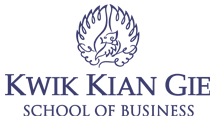 INSTITUT BISNIS dan INFORMATIKA KWIK KIAN GIEJAKARTASEPTEMBER 2019